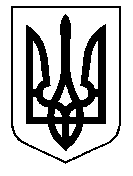 ТАЛЬНІВСЬКА РАЙОННА РАДАЧеркаської областіVІ скликанняР  І  Ш  Е  Н  Н  ЯВід 26.11.2012 № 17-17              м.ТальнеПро звіт щодо здійснення державноїрегуляторної політики виконавчим апаратом районної ради  в 2012 роціНа виконання статті 38 Закону України «Про засади державної регуляторної політики у сфері господарської діяльності», відповідно до статей 43, 56, 59  Закону України «Про місцеве самоврядування в Україні», з метою забезпечення додержання принципів державної регуляторної політики  районною радою,  вдосконалення правового регулювання господарських відносин на території району та врахувавши пропозиції постійної комісії районної ради з питань роботи агропромислового комплексу та базових галузей народного господарства, розвитку підприємництва, районна рада              ВИРІШИЛА:1. Звіт щодо здійснення державної регуляторної політики виконавчим апаратом районної ради в 2012 році взяти до відома (додається).2. Виконавчому апарату районної ради продовжити роботу над забезпеченням додержання принципів державної регуляторної політики  районною радою та  вдосконаленням правового регулювання господарських відносин на території району. 3. Звіт щодо здійснення державної регуляторної політики виконавчим апаратом районної ради за 2012 рік опублікувати в районній газеті «Колос Тальнівщини».4. Контроль за виконанням рішення покласти на постійну комісію  районної ради з питань роботи агропромислового комплексу та базових галузей народного господарства, розвитку підприємництва.Заступник голови  районної  ради                                    В.С.Глухенький                Додатокдо рішення районної ради від 26.11.2012 № 17-17Звітщодо здійснення державної регуляторної політикивиконавчим апаратом Тальнівської районної ради в 2012 роціВиконавчий апарат Тальнівської районної ради в 2012 році здійснював державну регуляторну політику відповідно вимог законів України «Про місцеве самоврядування в Україні», «Про засади державної регуляторної політики  у сфері господарської діяльності», інших законодавчих актів, які регулюють даний вид діяльності. Робота була спрямована на поліпшення умов для розвитку господарської діяльності, вдосконалення правового  регулювання господарських і адміністративних відносин між районною радою, як регуляторним органом, та суб’єктами господарювання.В районній раді, її виконавчому апараті всі дії виконувались згідно порядку підготовки, прийняття, відстеження регуляторних актів та процедур державної регуляторної політики.Зокрема проекти регуляторних актів:- розглядались на засіданнях постійних комісій районної ради з питань роботи агропромислового комплексу, базових галузей народного господарства, розвитку підприємництва та з питань управління комунальною власністю, утримання житлово-комунального господарства, роботи транспорту, зв’язку, торгівельного та побутового обслуговування населення;- оприлюднювались шляхом публікації у районній газеті „Колос Тальнівщини” та на офіційному сайті Тальнівської районної ради для одержання зауважень та пропозицій від фізичних та юридичних осіб. Для  забезпечення єдиного підходу до підготовки проектів регуляторних актів та прийняття їх тільки після проходження всіх процедур, визначених законодавством, районна рада постійно та систематично надавала розробникам регуляторних актів, суб’єктам господарювання практичну допомогу з питань реалізації державної політики у сфері господарської діяльності.З метою визначення чи досягають регуляторні акти мети, заради якої їх було впроваджено, а також чи  виконуються вимоги та процедури, встановлені цими актами, в установлений термін проводились відстеження результативності цих актів.На засіданні постійної комісії районної ради з питань роботи агропромислового комплексу та базових галузей народного господарства, розвитку підприємництва 17 серпня 2012 року  розглянуто звіт про  відстеження результативності регуляторних актів - рішень районної ради від 31.05.2011 №6-13 „Про затвердження Порядку проведення конкурсу на право оренди майна спільної власності територіальних громад сіл і міста району” та від 31.05.2011 № 6-15 „Про оренду комунального майна району”.Регуляторний акт «Про оренду  комунального майна» із-за змін в чинному законодавстві потребував доопрацювання. В зв’язку з цим виконавчим апаратом районної ради було підготовлено згідно визначеного порядку проект рішення  з даного питання. Районною радою 21 серпня 2012 року прийнято відповідне рішення.Всього районною радою в  2012 році  прийнято 3 регуляторних акта:         - рішення районної ради від 29.05.2012 № 14-5 « Про затвердження Положення про управління об’єктами спільної  власності територіальних громад сіл і міста Тальнівського району»;- рішення районної ради від 29.05.2012 № 14-6  «Про затвердження Положення про порядок списання основних засобів об’єктів спільної власності територіальних громад сіл і міста Тальнівського району»;- рішення районної ради від 21.08.2012 № 15-3 «Про оренду комунального майна району».Станом на 01.11.2012 року  у районній раді є 5 діючих регуляторних акта, які розміщені на її офіційному веб-сайті.За звітній період, в цілому, покращилась підготовка проектів регуляторних актів та аналізів їх регуляторного впливу. Особлива увага радою приділялась здійсненню державної регуляторної політики, вдосконаленню правового регулювання господарських відносин, недопущенню прийняття економічно недоцільних та неефективних регуляторних актівОднак зберігається низький рівень активності суб’єктів господарювання, їх об’єднань та населення в процесі обговорення проектів регуляторних актів та проведенні відстежень результативності дії прийнятих  регуляторних актів .Виконавчим апаратом районної ради продовжуватиметься робота  із забезпечення в 2013 році дотримання вимог чинного законодавства при здійсненні державної регуляторної політики.Заступник голови  районної  ради                                    В.С.Глухенький                